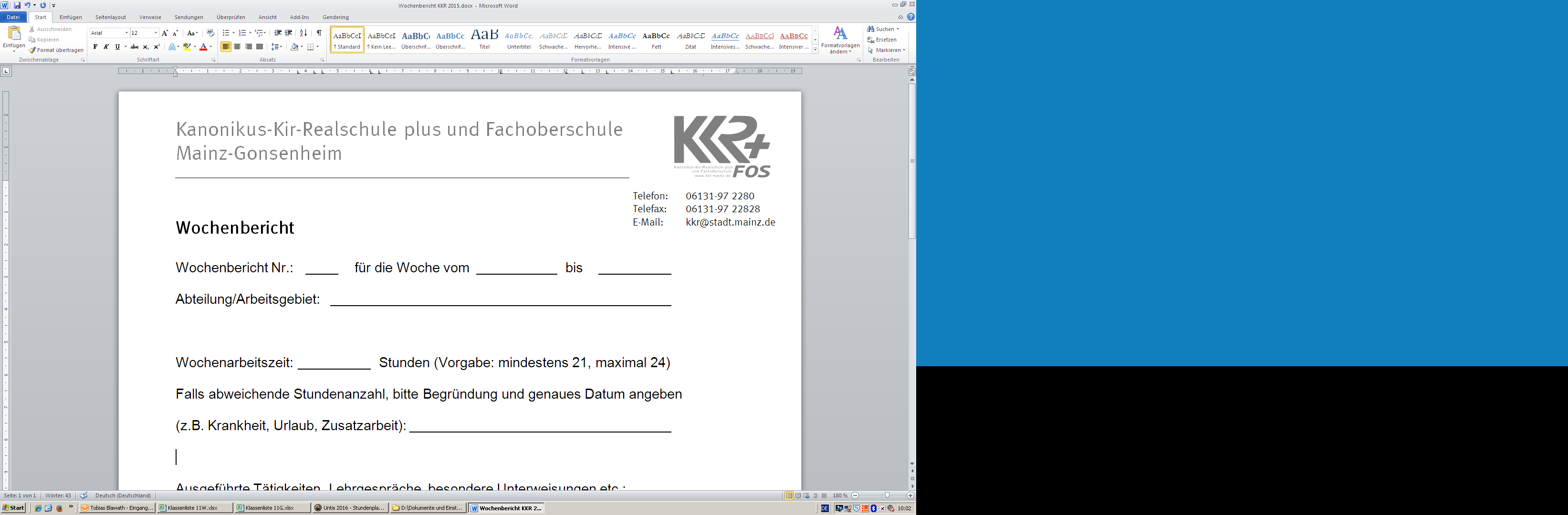 WochenberichtNr.:			für die Woche vom			bis		Falls die Praktikumsstelle nicht aufgesucht wurde, bitte den Grund dafür eintragen (z.B. Krankheit, Urlaub) und die entsprechenden Tage in der Monatsübersicht ankreuzen.* Stundenanzahl pro Woche: mindestens 21, maximal 24Telefon:06131-97 2280Telefax:06131-97 22828E-Mail:kkr@stadt.mainz.deTagAusgeführte Arbeiten, Unterweisungen usw.StundenMittwochMittwochMittwochMittwochMittwochMittwochDonnerstagDonnerstagDonnerstagDonnerstagDonnerstagDonnerstagFreitagFreitagFreitagFreitagFreitagFreitaggesamt*